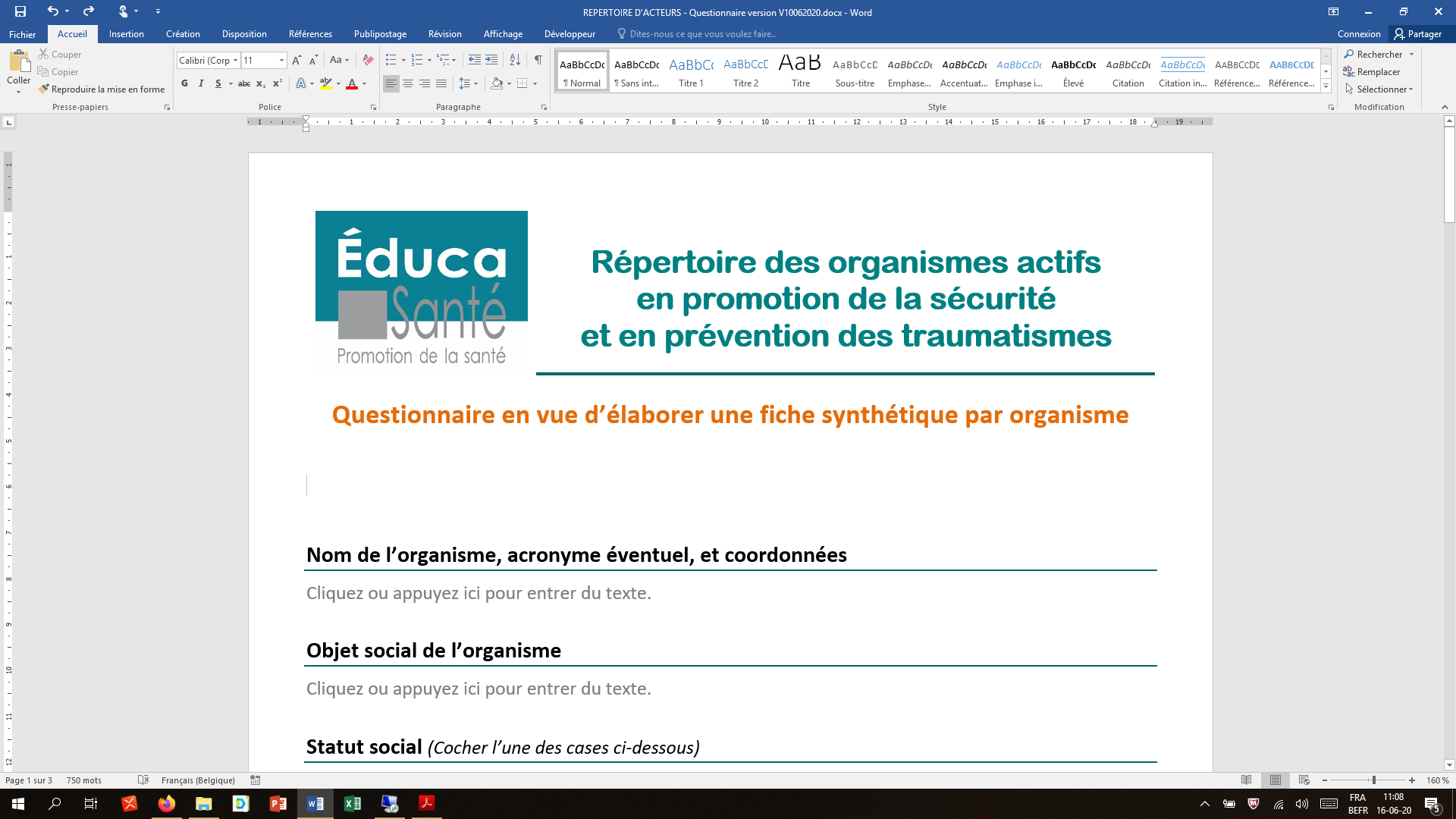 Nom de l’organisme, acronyme éventuel, et coordonnées générales Objet social de l’organisme (missions)Statut social  Asbl, Fondation, ONG… Service public ou semi-public Autre(s) : Votre organisme est-il exclusivement actif en promotion de la sécurité et en prévention des traumatismes ? Oui Non. Merci de préciser vos autres domaine d’activités: Les questions qui suivent ne concernent que vos activités dans le domaine de la promotion de la sécurité et de la prévention des traumatismes.Champ(s) d’intervention Domaine(s) d’action Activité(s)  Action communautaire  Conseil méthodologique Evaluation  Formation Information Publication Autre(s) : Public(s) cible(s)  Tout public Public(s) vulnérable(s)Le(s)quel(s) ?   Public(s) de professionnels Le(s)quel(s) ?   Autre(s) : Couverture géographique  Internationale Nationale RégionalePrécisez :  Locale. Précisez :  Autre(s) : Site(s) web et réseaux sociaux  Site web :  Facebook Adresse du lien :  Instagram Adresse du lien :  LinkedIn Adresse du lien :  Twitter Adresse du lien :  Autre(s) :  Publication(s) et/ou outil(s) pédagogiques destiné(s) au(x) public(s) cible(s)  Publication(s) et/ou outil(s) pour le(s) public(s) vulnérable(s)Précisez :  Publication(s) et/ou outil(s) pour le(s) public(s) des professionnelsPrécisez :  Autre(s) :  À propos de la personne responsable de l’organisme Nom et prénom :   Président(e)  Directeur(trice)   Administrateur(trice) délégué(e)  Autre(s) :  Coordonnées, adresse mail, numéro de téléphone :  À propos de la (des) personne(s) de contact pour les activités de prévention des traumatismes et promotion de la sécuritéNom :  Coordonnées, adresse mail, numéro de téléphone :  La question qui suit, n’apparaitra pas dans la fiche de synthèse qui sera rédigée. Elle a pour but de nous aider à être le plus exhaustif possible… Pourriez-vous indiquer ci-dessous le nom d’organismes que vous connaissez et qui sont actifs dans le domaine de la promotion de la sécurité et de la prévention des traumatismes ainsi qu’une adresse mail pour pouvoir les contacter. Merci pour votre précieuse collaboration !	Type de traumatismesMécanismes Lieu de survenue Traumatismes intentionnels Comportements suicidaires Maltraitance Violence contre autrui Autre(s) :  Traumatismes non intentionnels Accidents de la circulation Accidents de loisirs  Accidents domestiques Accidents du travail Accidents scolaires Accidents sportifs Autre(s) :  Agression Brûlure physique ou chimique Chute Exposition au feu Intoxication / empoisonnement Lésions auto-infligées Morsure Noyade Suffocation / étouffement Autre(s) :  Domiciliaire & péri domiciliaire Ecole ou extrascolaire Institution résidentielle (Maison de repos, hôpital, …)☐ Lieu de loisir (Plaine de jeux, parc, …) Lieu de pratique sportive (Terrain de sport, piscine, …) Travail Voie publique Autre(s) : Stratégies de promotion de la santéStratégies de santé publique Création d’environnements favorables à la sécurité Développement des habilités individuelles  Élaboration de politiques publiques saines (Favorables à la santé) Renforcement et soutien de l’action communautaire (Mobilisation des ressources de la communauté et des acteurs) Réorientation des services de santé Autre(s) :  Epidémiologie, veille sanitaire, surveillance Législation, règlementation, normes Médecine préventive Médecine d’urgence et des catastrophes Prise en charge hospitalière spécialisée Soins de santé primaires Autre(s) : 